TitanTennis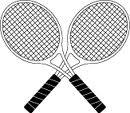 2019-2020Course Objectives 1. To present to the student the fundamental skills and knowledge of tennis.2. To improve each student’s skill in hitting all of the basic strokes: forehand; backhand; serve; volley; lob; and overhead. 3. To introduce or reacquaint each student to the basic rules, scoring, and etiquette of tennis. 4. To offer students an opportunity to apply their skill and knowledge in actual match play. 5. To make each student aware of the basic differences in strategy for singles and doubles and to provide an opportunity to apply this information in actual match play. 6. To encourage each student to pursue tennis as a life-time sportDaily Expectations:Players need the following for daily practice:Tennis Racket Court Tennis Shoes TSMS T-shirt (old or new)Black Shorts or skirt (WITH pockets)Hair pulled back in ponytailNo jewelryCommunication:I will send out information about practices and matches via remind.  Please join by texting @tsmsten to 81010.  If you are going to be absent from any activity, please communicate by emailing Daniel.russell@kellerisd.net ahead of time.PracticePractice will take place during eighth period and after school during season.  Every athlete is expected to dress out and meet in the girls’ athletics hallway by 3:05 p.m. to head outside to the courts.   The expectations for practice are for all athletes to display a positive attitude, give 100% effort, and demonstrate sportsmanship.Doctor notes are required from an athlete if the student is not allowed to participate in class.Travel TeamA ladder will be established at the beginning of the school year, based on tryout rubrics and my observations during class time. The travel team will consist of 14-16 players. During season we will practice after school every day until 4:30 p.m. Every player is expected to be at every practice. If something comes up and you are unable to be at practice, it is your responsibility to contact me and let me know. Our tennis matches during season are on Monday afternoons. Transportation is provided to and from matches.Rankings, line-ups/ladder, and playing timeCoaches will discuss rankings, line-ups, and playing time with athletes only. We want them to learn responsibility and to communicate with their coaches directly.  Coaches will consider a variety of factors (attendance, behavior, performance, match results, attitude, teammate compatibility, etc.) in determining the line-up.  Contact InformationDan RussellPhone: 817-744-3610Conference Period: M-F 11am-12pmE-mail Address: Daniel.russell@kellerisd.net	Please don’t hesitate to contact me with any questions or concerns!  I look forward to working with your child this year!Coach Russell